PE Lead
 including some PPA/ Leadership Cover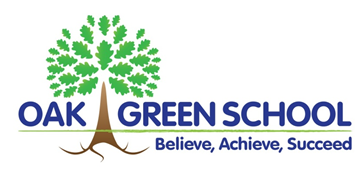 Job AdvertLocation: Aylesbury 						Required for a permanent post from January 2022 Closing date: midday Thursday 30th September 2021		Interviews: Monday 04th October Up to UP2 (£40 122) for the right candidate			52 w.p.a. STPCD 	Full or Part Time (pro rata)					Non-class based - flexible hours negotiated*	This is an exciting opportunity to teach a subject that you are enthusiastic about, in a fabulous school that holds a ‘Bucks & MK School Games Mark Gold Award’! 
We are looking to recruit a qualified teacher (QTS) with teaching experience of 2+ years to become our 
‘Subject Lead for PE and School Sports’ (non class-based).The role will involve working with teaching staff to lead provision for PE and sport throughout the school from EYFS to Y6, supporting staff in their teaching of PE, developing our great practice even further, and working in partnership with our contracted sports coach/ provider and local School Sports Partnership. This role will also involve some leadership release cover and PPA cover where needed in KS2 (PE where possible).Allocated time and some flexibility* in hours/timetable is planned (to the equivalent of the hours outlined above), to allow for attendance at school sports events and matches; it is expected that the PE Lead will facilitate the sports programme including after-school commitments on some days and run sports clubs alongside our current provision.This role would suit someone with QTS who has a sport or coaching background prior to teaching. (This is not a temporary Sports Premium Funded post.) It is not suitable for an ECT or someone in their Early Career. So...Are you lively and fun? Do you have energy and passion for learning in PE and personal sporting interest/s?Can you inspire, motivate and encourage ALL children through sport, of all abilities?Can you encourage all children to participate in activities and events, including outside the normal school day?Would you give your best for our children, who love their sport, and enjoy great facilities, opportunities and support?Would you enjoy working as part of our ambitious team of Subject Leads and thrive on personal development?Do you have the experience, flexibility, aptitude and would you enjoy working in a supportive environment?Would you enjoy raising standards and holding accountability for this vital aspect of our school?If so, please see the Job Description and Person Specification for further details.
 For any more information or a visit (Covid-safe) please contact the Office Manager, Mrs Penny Anyon.

We are highly committed to safeguarding and promoting the welfare of all our children. The successful applicant will be subject to all safeguarding and DBS checks.